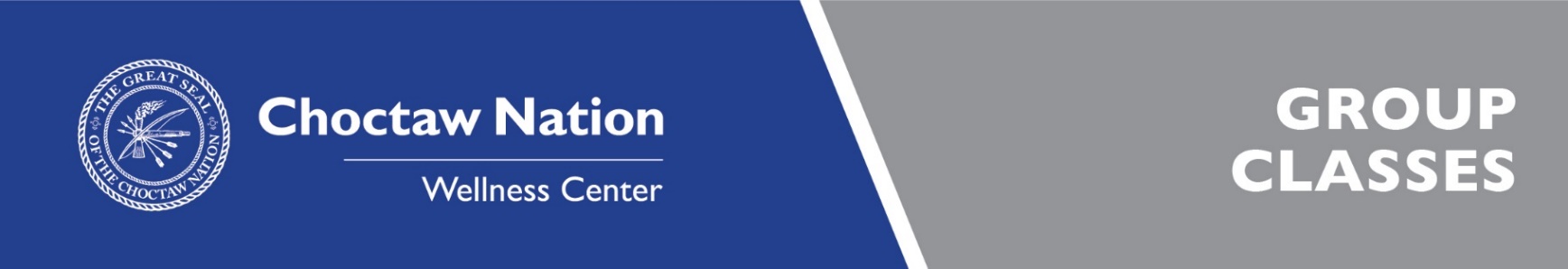 TimeMondayTuesdayWednesdayThursdayFriday6:30 AMEarly Bird Boot Camp with TaylorEarly Bird Boot Camp with TaylorEarly Bird Boot Camp with TaylorEarly Bird Boot Camp with TaylorEarly Bird Boot Camp with Taylor8:00 AMFit HappensBoot Camp with TaylorFit HappensBoot Camp with TaylorFit HappensBoot Camp with Taylor9:30 AMOk Kwan ChiDan O’Grady Ok Kwan ChiDan O’Grady10:00 AMSenior FitnessWith TaylorSenior FitnessWith Taylor11:00 AMChair VolleyballChair Volleyball5:00PMCrossFitWith PaulCrossFitWith PaulCrossFitWith PaulCrossFitWith PaulCrossFitWith Paul5:30PMYoga with Kathy HensleeYoga with Kathy Henslee6:00PMCrossFitWith PaulCrossFitWith PaulCrossFitWith PaulCrossFitWith PaulCrossFitWith Paul7:30 PMHoops withLogan CrowHoops with         Logan Crow